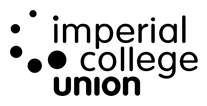  Imperial College Union Health and Safety Committee09/02/2020Introduction To outline the current progress within the SU with regards to health and safety based on the reports given by Maria Grigsby and Karl Bott in November when the kitchens were closed. I will touch briefly on all the areas outlined by Maria and Karl as areas for concern and where we are currently at with rectifying these issues. Food safety management system (HACCP paperwork) HACCP paperwork has now been updated, all areas of responsibility reassigned and resigned by all team members. Karl Bott has also assisted in the redevelopment of the due diligence paperwork which is now implemented in the kitchen. New labelling has also been purchased for the kitchen which has freezing and defrosting date areas to ensure this process is followed alongside increased checks on delivery items. A new cleaning schedule has also been implemented which has more detail on chemicals to be used and PPE for each activity with a breakdown of daily tasks and weekly tasks. We have also re worked the allergen matrix to be more robust so each menu item has its own allergen sheet which is a breakdown of the ingredients in the dish so customers can make an informed choice of what to select based on their allergy requirements. Cross contamination was also a key issue, new fryers have been purchased with 4 individual wells to allow for a fryer for each Gluten free chips, vegetarian, meat and fish this gives further confidence in our ability to produce menu items to suit a variety dietary needs. The Vac-pac machine has also been removed from the UDH kitchen as they only had 1 unit and in order to control cross contamination you need one for raw and one for ready to eat. Lots of training of the staff to control this has also been carried out so they understand the gravitas of their actions and the need to control what we use for what to provide confidence around dietary requirements.Structural Changes Structurally we have made some massive changes to the kitchen spaces, most notably the cladding in 568 has all been pulled down and replaced with stainless steel which is easily wipeable and less prone to scorching. The electrics have all been rewired and all daisy chaining of extension leads both behind the bars and in the kitchens has been resolved. The doors have all been fire assessed also and had the pest proofing brushes renewed plus fire alarm door holds on doors previously being held open by door wedges. The kitchens have undergone complete deep cleaning including all duct systems this will now be on a 6-monthly cycle. We have purchased 2 new fryers and a new pass to replace the kit which failed the PAT testing, the pass is in place we are adding some additional power sockets to facilitate the increased output of the new fryers but this is underway. Storage continues to be an issue for the union and is being slowly rectified through waste amnesties and slow re-organisation but this is a much larger task than I think has been anticipated and will be an ongoing challenge that the union needs to address. Training, Chemical Compliance and Pest Control  Training has been a key issue for the Union lack of training across many different fields has caused some of the problems we are facing now. We have invested in more food safety/ health and safety level 2 licenses, redone all the risk assessments and retrained staff on them and also are in the process of putting more people through fire marshal training. We now track training on all staff members through a training matrix for level 1, risk assessments, licence training and allergens so all staff are up to date at all times and new staff are added and trained. Chemical training and maintenance agreements have now been entered into with Diversey these will be piggy backed with the college moving forward so we share training dates and regular call outs. Diversey are working with estates to upgrade all the connections of chemicals and dosing machines across the kitchens and bars, this will be slow progress as we have let this lapse for so long but it is being resolved. Pest Control continues to be an issue, Rentokil are now coming in on a weekly basis to spray for cockroaches and to check all kitchens and bar areas for signs of additional activity although our activity level is now low.  The biggest risk to the union is now that the pests are being controlled with us they are moving into the residences next door and the minute we stop receiving the level of service from Rentokil we are they will be back no matter how clean we are as they are just being managed not eradicated completely. The staff are receiving training sessions from Rentokil on recognising pest activity and how to manage it effectively. We also conduct daily pest checks in all areas which are signed off by a manager. AGENDA ITEM NO.6.2 – 6.4TITLEOverview of Bars and Catering Health and Safety ReportsAUTHORKay Counter EXECUTIVE SUMMARYTo provide an overview of where we are currently at against the catering area H & S reports from November 2019. This report will focus mainly on the reports of Maria Grigsby and Karl Bott as these focus on the catering areas. The focus of this overview will be based on the following key areas of course there is much more in progress, but I have given an overview of the key points:Food safety management system (HACCP)Structural Changes Training, Chemical Compliance & Pest Control PURPOSETo update the H & S committee on the current position of progress within the student’s union in the area of health and safety based off the reports given in November 2019.DECISION/ACTION REQUIREDNo Additional Action 